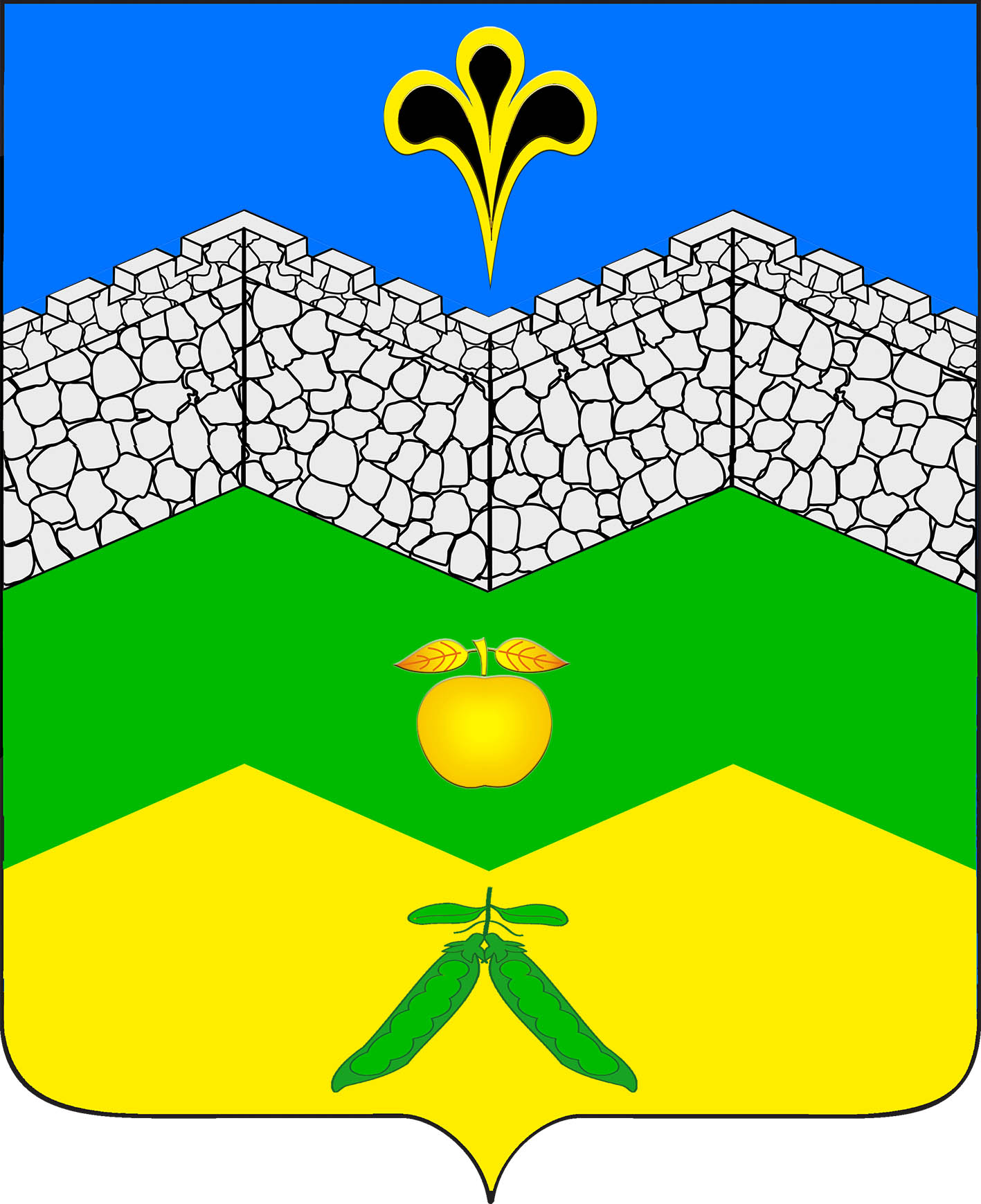 администрация адагумского сельского поселения крымского районаПОСТАНОВЛЕНИЕ от 01.08.2016г.                                                                                                       №  294         хутор АдагумОб утверждении антикоррупционной программы « Противодействие коррупции» Адагумского сельского поселения Крымского района на 2016-2020 годыВ соответствии с Федеральными законами от 25.12.2008 N 273-ФЗ "О противодействии коррупции", от 06.10.2003 N 131-ФЗ "Об общих принципах организации местного самоуправления в Российской Федерации", Законом Краснодарского края от 23.07.2009 N 1798-КЗ "О противодействии коррупции в Краснодарском крае" и Указом Президента Российской Федерации от 01.04.2016 N 147 "О Национальном плане противодействия коррупции на 2016 - 2017 годы" п о с т а н о в л я ю:1. Утвердить антикоррупционную программу "Противодействие коррупции в Адагумском сельском поселении на 2016 - 2020 годы" (прилагается).3. Обнародовать настоящее постановление и разместить его на официальном сайте Адагумского  сельского поселения Крымского района в сети Интернет.4. Контроль за выполнением настоящего постановления оставляю за собой.Глава Адагумского сельского поселенияКрымского района                                                                       П.Д.Багмут                                                       Приложение                                                          к постановлению администрации                                                               Адагумского сельского поселения                                                                       Крымского района                                  от            2016  №  АНТИКОРРУПЦИОННАЯ ПРОГРАММААДАГУМСКОГО СЕЛЬСКОГО ПОСЕЛЕНИЯ"ПРОТИВОДЕЙСТВИЕ КОРРУПЦИИ В АДАГУМСКОМ СЕЛЬСКОМ ПОСЕЛЕНИИ КРЫМСКОГО РАЙОНАНА 2016 - 2020 ГОДЫ"Раздел IПАСПОРТ АНТИКОРРУПЦИОННОЙ ПРОГРАММЫАДАГУМСКОГО СЕЛЬСКОГО ПОСЕЛЕНИЯ"ПРОТИВОДЕЙСТВИЕ КОРРУПЦИИ В АДАГУМСКОМ СЕЛЬСКОМ ПОСЕЛЕНИИ КРЫМСКОГО РАЙОНА НА 2016 - 2020 ГОДЫ"1. Наименование программы: « Противодействие коррупции» Адагумского сельского поселения Крымского района на 2016-2020 годы.2. Основание для разработки Программы: Федеральный закон от 25.12.2008 N 273-ФЗ "О противодействии коррупции", Федеральный закон от 06.10.2003 N 131-ФЗ "Об общих принципах организации местного самоуправления в Российской Федерации", Закон Краснодарского края от 23.07.2009 N 1798-КЗ "О противодействии коррупции в Краснодарском крае".3. Разработчик Программы:  администрация Адагумского сельского поселения Крымского района.4. Исполнители Программы: должностные лица и органы администрации Адагумского сельского поселения Крымского района.5. Цели Программы:недопущение коррупции, ее проявлений во всех сферах жизнедеятельности Адагумского сельского поселения Крымского района;создание системы противодействия коррупции;отсутствие коррупции, ее влияния на активность и эффективность деятельности администрации Адагумского сельского поселения Крымского района;обеспечение защиты прав и законных интересов граждан и организаций от угроз, связанных с коррупцией;проведение эффективной политики по предупреждению коррупции в администрации Адагумского сельского поселения Крымского района;укрепление доверия жителей Адагумского сельского поселения Крымского района к органам местного самоуправления.6. Задачи Программы:оценка существующего уровня коррупции;предупреждение коррупционных правонарушений путем привлечения широких слоев населения и вовлечения институтов гражданского общества в реализацию антикоррупционной политики;обеспечение прозрачности деятельности администрации Адагумского сельского поселения Крымского района;обеспечение наступления ответственности за коррупционные правонарушения во всех случаях, предусмотренных действующим законодательством;совершенствование муниципальной службы в целях устранения условий, порождающих коррупцию;совершенствование системы подбора и расстановки кадров, исключающей коррупцию;повышение профессионального уровня муниципальных служащих;формирование в обществе антикоррупционного сознания, нетерпимого отношения к коррупции;содействие реализации прав граждан и организаций на доступ к информации о фактах коррупции и коррупциогенных факторах, а также на свободное освещение в средствах массовой информации указанных фактов.7. К основному перечню целевых показателей Программы относятся следующие мероприятия:заседания комиссии по соблюдению требований к служебному поведению муниципальных служащих администрации Адагумского сельского поселения Крымского района и урегулированию конфликта интересов;проведение антикоррупционной экспертизы муниципальных нормативных правовых актов и их проектов;организация проведения проверок по сообщениям средств массовой информации о фактах коррупции со стороны муниципальных служащих;рассмотрение вопросов правоприменительной практики, по результатам вступивших в законную силу решений судов, арбитражных судов о признании недействительными ненормативных правовых актов, незаконными решений и действий (бездействия) администрации Адагумского сельского поселения Крымского района и должностных лиц в целях выработки и принятия мер по предупреждению и устранению причин выявленных нарушений;представление муниципальными служащими администрации Адагумского сельского поселения Крымского района сведений о доходах, об имуществе и обязательствах имущественного характера;обеспечение гласности и прозрачности осуществления закупок товаров, работ, услуг для обеспечения для муниципальных нужд;организация работы "горячей линии" для приема сообщений о фактах коррупции, определение порядка рассмотрения поступающих сообщений о коррупционных проявлениях и сопровождение сервиса приема сообщений от жителей Адагумского сельского поселения Крымского района о фактах коррупции на официальном Интернет-портале администрации Адагумского сельского поселения Крымского района. 8. Этапы и сроки реализации Программы: 2016 - 2020 годы.9. Объем и источники финансирования Программы: реализация мероприятий Программы не требует финансовых затрат.10. Контроль за исполнением Программы осуществляет администрация Адагумского сельского поселения Крымского района.Раздел IIХАРАКТЕРИСТИКА ТЕКУЩЕГО СОСТОЯНИЯ ПРОТИВОДЕЙСТВИЯ КОРРУПЦИИВ АДМИНИСТРАЦИИ АДАГУМСКОГО СЕЛЬСКОГО ПОСЕЛЕНИЯ КРЫМСКОГО РАЙОНА11. Коррупция представляет собой серьезную угрозу функционированию публичной власти на основе права и закона, верховенства закона и подрывает доверие населения к государственной власти и органам местного самоуправления, существенно замедляет экономическое развитие общества.Имеющиеся сведения о фактах коррупции позволяют сделать вывод о необходимости целенаправленных, скоординированных усилий исполнительных органов государственной власти, органов местного самоуправления муниципальных образований, институтов гражданского общества и населения по противодействию коррупции на территории Адагумского сельского поселения Крымского района.12. Программа представляет собой целенаправленную систему профилактических мероприятий, разработанных на основе совершаемых преступлений коррупционной направленности на территории Российской Федерации.13. Программа должна стать основой комплекса антикоррупционных мер. В связи с этим основные мероприятия программы направлены на борьбу с коррупцией и профилактику коррупционных проявлений в деятельности администрации Адагумского сельского поселения Крымского района, а также на создание системы противодействия коррупции в целом.Таким образом, именно программно-целевой метод является наиболее предпочтительным для решения обозначенных проблем.Раздел IIIЦЕЛИ, ЗАДАЧИ, СРОКИ И ЭТАПЫ РЕАЛИЗАЦИИ ПРОГРАММЫ14. Основными целями Программы являются:недопущение коррупции, ее проявлений во всех сферах жизнедеятельности Адагумского сельского поселения Крымского района;создание системы противодействия коррупции;отсутствие коррупции, ее влияния на активность и эффективность деятельности администрации Адагумского сельского поселения Крымского района, повседневную жизнь граждан;обеспечение защиты прав и законных интересов граждан и организаций от угроз, связанных с коррупцией;проведение эффективной политики по предупреждению коррупции в администрации Адагумского сельского поселения Крымского района;укрепление доверия жителей Адагумского сельского поселения Крымского района к органам местного самоуправления.15. Задачи Программы:оценка существующего уровня коррупции;предупреждение коррупционных правонарушений путем привлечения широких слоев населения и вовлечения институтов гражданского общества в реализацию антикоррупционной политики;обеспечение прозрачности деятельности администрации Адагумского сельского поселения Крымского района;обеспечение наступления ответственности за коррупционные правонарушения во всех случаях, предусмотренных действующим законодательством;совершенствование муниципальной службы в целях устранения условий, порождающих коррупцию;совершенствование системы подбора и расстановки кадров, исключающей коррупцию;повышение профессионального уровня муниципальных служащих;формирование в обществе антикоррупционного сознания, нетерпимого отношения к коррупции;содействие реализации прав граждан и организаций на доступ к информации о фактах коррупции и коррупциогенных факторах, а также на свободное освещение в средствах массовой информации указанных фактов.16. Этапы реализации Программы не предусмотрены.Раздел IVПЕРЕЧЕНЬ МЕРОПРИЯТИЙ ПРОГРАММЫ17. Перечень мероприятий Программы приведен в приложении к настоящей Программе.18. Реализация Программа рассчитана на срок с 2016 года по 2020 год.Раздел VОБОСНОВАНИЕ РЕСУРСНОГО ОБЕСПЕЧЕНИЯ ПРОГРАММЫ19. Реализация мероприятий Программы не требует финансовых затрат.Раздел VIОЦЕНКА СОЦИАЛЬНО-ЭКОНОМИЧЕСКОЙ ЭФФЕКТИВНОСТИ ПРОГРАММЫ20. Реализация целевых программных мероприятий позволит:исключить коррупциогенные факторы из проектов муниципальных нормативных правовых актов Адагумского сельского поселения Крымского района, обеспечить полное соответствие муниципальных нормативных правовых актов требованиям антикоррупционного законодательства;создать условия для обеспечения открытости, здоровой конкуренции и объективности при осуществлении закупок товаров, работ, услуг для обеспечения муниципальных нужд;повысить профессиональный уровень муниципальных служащих в вопросах противодействия коррупции;сформировать систему открытости и доступности информации о деятельности администрации Адагумского сельского поселения Крымского района при выработке и принятии решений по важнейшим вопросам жизнедеятельности населения;предупредить совершение муниципальными служащими коррупционных правонарушений;предотвратить коррупционные проявления при предоставлении муниципальных услуг;укрепить доверие граждан к органам администрации Адагумского сельского поселения Крымского района.21. В результате реализации Программы ожидается, что достигнутые результаты, в том числе укрепление доверия граждан и институтов гражданского общества к администрации Адагумского сельского поселения Крымского района, обеспечат поддержку деятельности органов местного самоуправления в сфере экономики, будут способствовать проведению социальных преобразований, укреплению местного самоуправления, повышению активности населения в решении вопросов местного значения.Раздел VIIПЕРЕЧЕНЬ ЦЕЛЕВЫХ ПОКАЗАТЕЛЕЙ ПРОГРАММЫ22. В рамках реализации программных мероприятий необходимо достичь следующих целевых показателей:заседания комиссии по соблюдению требований к служебному поведению муниципальных служащих администрации Адагумского сельского поселения Крымского района и урегулированию конфликта интересов - по каждому факту являющемуся основанием для проведения заседания комиссии по соблюдению требований к служебному поведению муниципальных служащих администрации Адагумского сельского поселения Крымского района и урегулированию конфликта интересов;проведение антикоррупционной экспертизы муниципальных нормативных правовых актов и их проектов - 100% принимаемых администрацией Адагумского сельского поселения Крымского района нормативных актов;организация проведения проверок по сообщениям средств массовой информации о фактах коррупции со стороны муниципальных служащих - 100% сообщений средств массовой информации о фактах коррупции со стороны муниципальных служащих;рассмотрение вопросов правоприменительной практики, по результатам вступивших в законную силу решений судов, арбитражных судов о признании недействительными ненормативных правовых актов, незаконными решений и действий (бездействия) администрации Адагумского сельского поселения Крымского района и должностных лиц в целях выработки и принятия мер по предупреждению и устранению причин выявленных нарушений - 100% вступивших в законную силу решений судов, арбитражных судов о признании недействительными ненормативных правовых актов, незаконными решений и действий (бездействия) администрации Адагумского сельского поселения Крымского района;представление муниципальными служащими администрации Адагумского сельского поселения Крымского района сведений о доходах, об имуществе и обязательствах имущественного характера - 100% фактической численности муниципальных служащих администрации Адагумского сельского поселения Крымского района;обеспечение гласности и прозрачности при осуществлении закупок товаров, работ, услуг для обеспечения муниципальных нужд - увеличение к 2018 году доли муниципальных контрактов при осуществлении закупок товаров, работ, услуг для обеспечения муниципальных нужд, по которым проводился сравнительный анализ закупочных и среднерыночных цен, до 100% от общего количества заключенных контрактов;организация работы "горячей линии" для приема сообщений о фактах коррупции, определение порядка рассмотрения поступающих сообщений о коррупционных проявлениях и сопровождение сервиса приема сообщений от жителей Адагумского сельского поселения Крымского района о фактах коррупции на официальном Интернет-портале администрации Адагумского сельского поселения Крымского района - рассмотрение 100% поступивших сообщений о фактах коррупции среди муниципальных служащих администрации Адагумского сельского поселения Крымского района.Раздел VIIIМЕХАНИЗМ РЕАЛИЗАЦИИ МЕРОПРИЯТИЙ ПРОГРАММЫ23. Реализация мероприятий Программы осуществляется управлением кадровой политики и муниципальной службы администрации Адагумского сельского поселения Крымского района (координатор), отраслевыми, функциональными и территориальными органами администрации Адагумского сельского поселения Крымского района (исполнители).24. Управление кадровой политики и муниципальной службы администрации Адагумского сельского поселения Крымского района ежегодно до 31 января представляет администрации Адагумского сельского поселения Крымского района отчет о выполнении программных мероприятий.25. Контроль за исполнением Программы осуществляет администрация Адагумского сельского поселения Крымского района.Заместитель главы  Адагумского сельского поселенияКрымского района                                                                 А.В.ГрицютаПриложениек антикоррупционной программеАдагумского сельского поселения Крымского района "Противодействие коррупции в администрацииАдагумского сельского поселения Крымского района на 2016 - 2020 годы"ПЕРЕЧЕНЬМЕРОПРИЯТИЙ АНТИКОРРУПЦИОННОЙ ПРОГРАММЫАДАГУМСКОГО СЕЛЬСКОГО ПОСЕЛЕНИЯ КРЫМСКОГО РАЙОНА "ПРОТИВОДЕЙСТВИЕКОРРУПЦИИ В АДМИНИСТРАЦИИ АДАГУМСКОГО СЕЛЬСКОГО ПОСЕЛЕНИЯ НА 2016 - 2020 ГОДЫ"Заместитель главыАдагумского сельского поселенияКрымского района                                                                                                  А.В.ГрицютаN п/пМероприятияОтветственные исполнителиСрок выполнения1234I. Организационные меры по формированию механизма противодействия коррупцииI. Организационные меры по формированию механизма противодействия коррупцииI. Организационные меры по формированию механизма противодействия коррупцииI. Организационные меры по формированию механизма противодействия коррупции1.1.Обеспечение деятельности комиссии по соблюдению требований к служебному поведению муниципальных служащих администрации Адагумского сельского поселения Крымского района и урегулированию конфликта интересовДолжностное лицо, ответственное за кадровую работу администрации Адагумского сельского поселения Крымского районаПостоянно1.2.Направление информации о работе по предупреждению коррупции и мерах по совершенствованию этой работы в администрации Адагумского сельского поселения Крымского района в управление кадровой политики и муниципальной службы администрации Адагумского сельского поселения Крымского районаорганы администрации Адагумского сельского поселения Крымского района1 июля,20 декабря отчетного года1.3.Оказание помощи отраслевым, функциональным и территориальным органам администрации Адагумского сельского поселения Крымского района в разработке планов деятельности по противодействию коррупцииДолжностное лицо, ответственное за кадровую работу администрации Адагумского сельского поселения Крымского районаПостоянно1.4.Проведение анализа обращений граждан в администрацию Адагумского сельского поселения Крымского района на предмет наличия в них информации о фактах коррупции со стороны муниципальных служащихДолжностное лицо, ответственное за кадровую работу администрации Адагумского сельского поселения Крымского районаорганы администрации Адагумского сельского поселения Крымского районаПо мере поступления1.5.Оказание помощи отраслевым, функциональным и территориальным органам администрации Адагумского сельского поселения Крымского района в реализации положений законодательства о противодействии коррупцииДолжностное лицо, ответственное за кадровую работу администрации Адагумского сельского поселения Крымского районаПостоянно1.6.Изучение и внедрение положительного опыта профилактики коррупцииДолжностное лицо, ответственное за кадровую работу администрации муниципального образованияПостоянно1.7.Обновление и наполнение тематического подраздела "Противодействие коррупции" раздела "АДМИНИСТРАЦИЯ" на официальном Интернет-портале администрации Адагумского сельского поселения Крымского районаДолжностное лицо, ответственное за кадровую работу администрации Адагумского сельского поселения Крымского районаДолжностное лицо, ответственное за правовое просвещение администрации муниципального образованияПостоянно2. Правовые меры по формированию механизма противодействия коррупции2. Правовые меры по формированию механизма противодействия коррупции2. Правовые меры по формированию механизма противодействия коррупции2. Правовые меры по формированию механизма противодействия коррупции2.1.Разработка муниципальных нормативных правовых актов в сфере противодействия коррупции в соответствии с законодательством Российской Федерации и Краснодарского краяорганы администрации Адагумского сельского поселения Крымского районаПостоянно2.2.Проведение анализа законодательства Российской Федерации и Краснодарского края в целях своевременного внесения изменений и дополнений в административные регламенты предоставления муниципальных услугорганы администрации Адагумского сельского поселения Крымского района, оказывающие муниципальные услугиПостоянно2.3.Взаимодействие отраслевых, функциональных и территориальных органов администрации Адагумского сельского поселения Крымского района с территориальными органами федеральных органов исполнительной власти, органами государственной власти Краснодарского края, общественными организациями и учреждениями в сфере противодействия коррупцииорганы администрации Адагумского сельского поселения Крымского районаПо мере необходимости2.4.Проведение антикоррупционной экспертизы муниципальных нормативных правовых актов и их проектовРаботники органов администрации Адагумского сельского поселения Крымского района, в должностные обязанности которых входит юридическое обеспечение деятельности соответствующего органа Адагумского сельского поселения Крымского района, осуществляющего согласование проекта муниципального нормативного правового актаПостоянно2.5.Организация проведения проверок по сообщениям средств массовой информации о фактах коррупции со стороны муниципальных служащихорганы администрации Адагумского сельского поселения Крымского районаДолжностное лицо, ответственное за кадровую работу администрации Адагумского сельского поселения Крымского районаПо мере необходимости2.6.Проведение мониторинга действующего законодательства с целью своевременного приведения муниципальных правовых актов в соответствие с действующим законодательствомДолжностные лица органы администрации Адагумского сельского поселения Крымского районаПостоянно2.7.Размещение проектов муниципальных правовых актов на официальном Интернет-портале администрации Адагумского сельского поселения Крымского района с целью обеспечения возможности проведения общественной экспертизы проектов муниципальных правовых актов на коррупциогенностьорганы администрации Адагумского сельского поселения Крымского районаПостоянно2.8.Направление проектов муниципальных нормативных правовых актов в прокуратуру для проведения антикоррупционной экспертизы проектоворганы администрации Адагумского сельского поселения Крымского района - разработчики проектов нормативных правовых актов, требующих проведения антикоррупционной экспертизыПостоянно2.9.Рассмотрение вопросов правоприменительной практики, по результатам вступивших в законную силу решений судов, арбитражных судов о признании недействительными ненормативных правовых актов, незаконными решений и действий (бездействия) администрации Адагумского сельского поселения Крымского района и должностных лиц в целях выработки и принятия мер по предупреждению и устранению причин выявленных нарушенийДолжностное лицо администрации Адагумского сельского поселения Крымского районаЕжеквартально2.10.Размещение на официальном Интернет-портале администрации Адагумского сельского поселения Крымского района в подразделе "Муниципальные правовые акты, подлежащие независимой экспертизе" принятых муниципальных правовых актов.Должностное лицо администрации Адагумского сельского поселения Крымского районаПостоянно3. Внедрение антикоррупционных механизмов в кадровую политику3. Внедрение антикоррупционных механизмов в кадровую политику3. Внедрение антикоррупционных механизмов в кадровую политику3. Внедрение антикоррупционных механизмов в кадровую политику3.1.Анализ уровня профессиональной подготовки муниципальных служащих администрации Адагумского сельского поселения Крымского района, обеспечение повышения их квалификацииДолжностное лицо, ответственное за кадровую работу администрации муниципального образованияПо мере необходимости3.2.Проведение аттестации в соответствии с законодательством о муниципальной службеДолжностное лицо, ответственное за кадровую работу администрации муниципального образования и соответствующая комиссия.Ежемесячно3.3.Освещение вопросов кадровой политики и муниципальной службы в средствах массовой информации и на официальном Интернет-портале администрации Адагумского сельского поселения Крымского районаДолжностные лица, ответственные за кадровую и информационную работу администрации Адагумского сельского поселения Крымского районаПостоянно3.4.Формирование кадрового резерва для замещения вакантных должностей муниципальной службы, организация работы по эффективному использованию кадрового резерваДолжностное лицо, ответственное за кадровую работу администрации муниципального образованияПостоянно3.5.Проверка достоверности и полноты сведений о доходах, об имуществе и обязательствах имущественного характера, представляемых гражданами, претендующими на замещение должностей муниципальной службыДолжностное лицо, ответственное за кадровую работу администрации Адагумского сельского поселения Крымского районаПостоянно3.6.Проверка достоверности и полноты сведений о доходах, об имуществе и обязательствах имущественного характера, представляемых муниципальными служащимиДолжностное лицо, ответственное за кадровую работу администрации муниципального образованияПостоянно3.7.Проверка соблюдения муниципальными служащими ограничений и запретов, требований о предотвращении или об урегулировании конфликта интересов, исполнения ими обязанностей, установленных Федеральным законом от 25.12.2008 N 273-ФЗ "О противодействии коррупции" и другими нормативными правовыми актами Российской Федерации и Краснодарского краяДолжностное лицо, ответственное за кадровую работу администрации муниципального образованияПостоянно4. Противодействие коррупции при размещении муниципального заказа4. Противодействие коррупции при размещении муниципального заказа4. Противодействие коррупции при размещении муниципального заказа4. Противодействие коррупции при размещении муниципального заказа4.1.Обеспечение гласности и прозрачности при осуществлении закупок товаров, работ, услуг для обеспечения муниципальных нуждотдел закупок администрации Адагумского сельского поселения Крымского районаПостоянно4.2.Обеспечение систематического и надлежащего контроля за выполнением условий муниципальных контрактовДолжностные лица  администрации Адагумского сельского поселения Крымского района, являющиеся муниципальными заказчикамиПостоянно4.3.Информирование всех заинтересованных лиц о нормативных правовых актах в сфере осуществления закупок товаров, работ, услуг для обеспечения муниципальных нужд с помощью официального Интернет-портала администрации Адагумского сельского поселения Крымского района и средств массовой информацииДолжностное лицо, ответственное за информационную работу администрации муниципального образованияПостоянно5. Организация антикоррупционной пропаганды и просвещения, формирование у граждан нетерпимого отношения к коррупционным проявлениям5. Организация антикоррупционной пропаганды и просвещения, формирование у граждан нетерпимого отношения к коррупционным проявлениям5. Организация антикоррупционной пропаганды и просвещения, формирование у граждан нетерпимого отношения к коррупционным проявлениям5. Организация антикоррупционной пропаганды и просвещения, формирование у граждан нетерпимого отношения к коррупционным проявлениям5.1.Организация работы "горячей линии" для приема сообщений о фактах коррупции, определение порядка рассмотрения поступающих сообщений о коррупционных проявлениях и сопровождение сервиса приема сообщений от жителей Адагумского сельского поселения Крымского района о фактах коррупции на официальном Интернет-портале администрации Адагумского сельского поселения Крымского районаДолжностные лица ответственные за взаимодействие с правоохранительными органами, ответственные за кадровую работу администрации Адагумского сельского поселения Крымского районаПостоянно5.2.Создание и развитие каналов взаимодействия с заявителями с помощью Интернет-портала администрации Адагумского сельского поселения Крымского района и средств телефонной связиДолжностные лица, ответственные за информационную работу администрации Адагумского сельского поселения Крымского районаПостоянно5.3.Проверка наличия фактов коррупции, указанных в жалобах и обращениях гражданДолжностные лица, ответственные за кадровую и информационную работу администрации Адагумского сельского поселения Крымского районаПо мере поступления5.4.Проведение мониторинга коррупционных проявлений посредством анализа публикаций в средствах массовой информацииПравовой отдел администрации Адагумского сельского поселения Крымского районаЕжеквартально5.5.Проведение социологического опроса населения об оценке эффективности деятельности органов местного самоуправления Адагумского сельского поселения Крымского районаДолжностные лица, ответственные за информационную работу администрации Адагумского сельского поселения Крымского районаЕжегодно до 20 марта года, следующего за отчетным5.6.Публикация общественно значимой информации о деятельности органов местного самоуправления по реализации мероприятий, направленных на противодействие коррупцииДолжностные лица, ответственные за кадровую и информационную работу администрации Адагумского сельского поселения Крымского районаПо мере появления5.7.Оценка существующего уровня коррупции; мониторинг коррупциогенных факторов и причин коррупции, выявление механизма коррупционных сделок, анализ факторов, способствующих коррупции в Адагумском сельском поселении Крымского районаПравовой отдел администрации Адагумского сельского поселения Крымского районаДекабрьотчетного года5.8.Размещение на официальном Интернет-портале администрации Адагумского сельского поселения Крымского района сообщений о выявленных коррупционных фактах и принятых мерах по их устранениюДолжностные лица, ответственные за кадровую и информационную работу администрации Адагумского сельского поселения Крымского районаПо мере поступления5.9.Размещение на официальном Интернет-портале администрации Адагумского сельского поселения Крымского района информации о привлечении к ответственности должностных лиц за коррупционные действия с использованием служебного положенияДолжностные лица, ответственные за кадровую и информационную работу администрации Адагумского сельского поселения Крымского районаДекабрьежегодно5.10.Мониторинг восприятия уровня коррупции в администрации Адагумского сельского поселения Крымского районаДолжностные лица, ответственные за кадровую и информационную работу администрации Адагумского сельского поселения Крымского районаавгустежегодно5.11Семинары по вопросам законодательства опротиводействиикоррупции с участием муниципальных служащих администрации поселения и лиц, занимающих муниципальные должностиДолжностные лица, ответственные за кадровую работу администрации Адагумского сельского поселения Крымского районаЕжеквартально и по мере изменения законодательства